Семинар № 4 «Современный урок английского языка в рамках реализации ФГОС нового поколения»Если мы будем учить сегоднятак, как мы учили вчера,мы украдем у детей завтра.Джон Дьюи             Утверждение государственных образовательных стандартов второго поколения возложило на учителей новые требования для достижения целей образовательного процесса, отвечающих нуждам современного общества.     Главной задачей школьного образования становится предоставление обучающимся возможности самостоятельно ставить и реализовывать учебные цели, оценивать свои достижения. В контексте новых образовательных стандартов методика преподавания иностранного языка претерпела соответствующие изменения с учетом требований воспитания и развития компетентной, творческой, всесторонне развитой личности.          Поэтому появилась необходимость рассмотреть урок с позиции требований стандарта нового поколения. Тогда станет понятно, что нужно изменить в деятельности учителя и ученика при подготовке современного урока.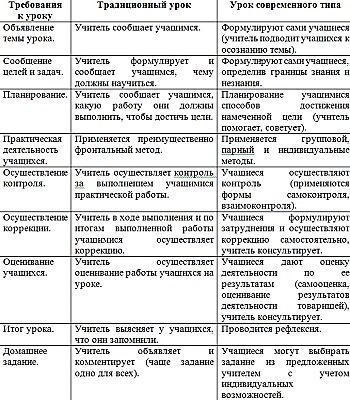           Исходя из таблицы, можно сделать вывод, что меняется характер деятельности учителя и ученика. Ученик перестает быть пассивным участником образовательного процесса. Он наравне с учителем участвует в постановке целей и задач каждого урока, определяет план своей работы, выбирает средства и способы достижения поставленных целей, активно участвует в оценивании своей деятельности и деятельности одноклассников. Учитель здесь выступает помощником.         ФГОС требует формирования не только предметных, но и метапредметных и личностных результатов. Рассмотрим, какие универсальные учебные действия формируются на уроках английского  языка.        На этапе формулирования темы и целей урока у учащихся формируются познавательные и регулятивные УУД. При обучении целеполаганию, возможно введение проблемного диалога. Учащимся дается проблемная ситуация, в которой они определяют границу своего знания – незнания и ставят цель на урок. Учитель задает вопрос: «Для чего нам это нужно?» Здесь может прозвучать несколько вариантов: «Чтобы правильно говорить», «Чтобы нас правильно понимали». Так, проблемная ситуация подвела детей к теме урока и к формулированию цели.          На этапе планирования учитель и учащиеся в совместной деятельности определяют последовательность работы на уроке. Здесь целесообразно использовать интерактивную доску, где можно на слайде схематически изобразить этапы работы на уроке. Также возможно использовать иллюстрации, схемы, модели.       При планировании практической деятельности учащихся на уроке следует учитывать дифференциацию учащихся по уровню подготовки и по темпу работы. Необходимо подобрать такие задания, чтобы для любого ученика была создана ситуация успеха. Также нужно предлагать более сложные задания для сильных учеников.        Также необходимо продумать формы организации работы учащихся на уроке. Если в традиционном уроке чаще использовалась фронтальная работа, то на уроке современного типа преобладает индивидуальная, парная и групповая работа. Работа в парах и группах необходима для того, чтобы обучить учащихся учебному сотрудничеству, взаимодействию, умению распределять роли, то есть у учащихся формируются коммуникативные умения. На уроке английского языка очень часто используется работа в парах: дети составляют разного рода диалоги (диалог-расспрос, диалог-знакомство, диалог-побуждение к действию). Но для того, чтобы эта форма работы была максимально эффективной, необходимо предлагать детям ситуации, близкие им по интересам и по возрасту, чтобы они понимали значимость знания языка. Также при организации парной работы необходимо, чтобы дети следовали определенным правилам общения: говорить по очереди, не перебивать друг друга, слушать внимательно собеседника, не мешать другим парам, говорить вполголоса.        Работа в группах не менее важна на уроке английского языка. Она требует большей подготовки, но при этом дает значимый результат. Детей в группы стоит объединять так, чтобы в каждой группе были и «сильные», и «слабые» ученики. Так, «сильные» учащиеся могут занять позицию лидера, организовать деятельность группы, помогать другим и представлять конечный результат, а «слабые» учащиеся будут тянуться за остальными, выполнять посильную для них работу, тем самым ощущая собственную значимость для группы. Здесь важно, чтобы такие ученики не отстранились от работы и не переложили всю работу на остальных участников группы. Учителю необходимо следить за этим и иногда ненавязчиво вмешиваться в их деятельность.         При обучении самоконтролю и самооценке у учащихся формируются регулятивные и коммуникативные УУД. Наряду с пятибалльной системой оценивания можно использовать и другие методики. Так, предлагаю ребятам 5 класса использовать ромашки разного цвета («зеленая» – у меня все получилось, я справился с заданием без ошибок; «желтая» – у меня получилось выполнить задание, но были некоторые трудности, я допустил от 1 до 3 ошибок; «красная» – SOS, я не смог выполнить задание, допустил слишком много ошибок). Показ определенной ромашки сопровождается устным пояснением, почему именно такой цвет выбран.        При обучении оцениванию устных ответов одноклассников можно предложить ребятам высказать своё мнение по поводу рассказанного диалога или прочитанного рассказа по критериям (громко – тихо, с запинками – без запинок, выразительно – нет, понравилось – нет). При этом необходимо разъяснить, что при оценивании ответов одноклассников надо, в первую очередь, отмечать положительное, а о недочётах высказаться с позиции пожеланий.       Также целесообразно ввести такую форму работы, как взаимооценивание письменных работ. С детьми заранее оговариваются критерии оценивания работы. Начать можно с взаимопроверки буквенных или словарных диктантов. При этом учитель должен представить образец выполнения задания. Также с детьми заранее оговариваются критерии оценивания работы.        Этап рефлексии на уроке при правильной его организации способствует формированию умения анализировать деятельность на уроке (свою, одноклассника, класса). В конце урока учащиеся отвечают на вопросы учителя. Начать можно с вопросов: Чему научились на уроке? Что нового узнали? Достигнута ли цель урока? Также очень важна рефлексия настроения и эмоционального состояния детей: Понравилось ли на уроке? Что понравилось больше? Что вызвало трудности? Почему не получилось? Здесь замечательно использовать смайлики, которые дети размещают в листах обратной связи или раскрашивают тот смайлик, который наиболее точно описывает их состояние.           Также важно проводить рефлексию не только по итогам одного урока, но и по итогам четверти, полугодия, после изучения какой-то темы.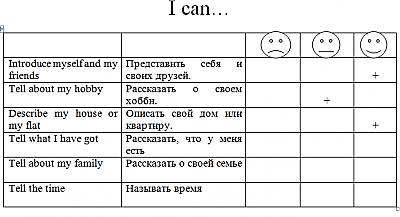         При систематическом применении описанных выше приемов по оцениванию своей деятельности и деятельности одноклассников, можно говорить о формировании объективного отношения ребенка к себе и другим, что важно, когда речь идет и о формировании группы личностных результатов.        Проектируя любой урок, направленный на формирование не только предметных, но и метапредметных результатов, необходимо максимально использовать главное средство обучения – учебник. Сейчас большинство используемых в практике учебников английского языка прошли экспертизу на соответствии ФГОС. Планируя урок, нужно внимательно изучить предлагаемые авторами учебника задания, определить, на формирование каких УУД они направлены, какие из них выбрать, учитывая индивидуальные особенности учеников.           Итак, в условиях введения в практику работы ФГОС, учителю необходимо научиться планировать и проводить уроки, направленные на формирование не только предметных, но и метапредметных результатов. Для этого важно понять, какими должны быть критерии результативности урока. Кратко их можно описать так:1. На этапе целеполагания активную позицию занимает ученик.2. Учитель систематически обучает детей осуществлять рефлексию своей деятельности.3. Используются разнообразные формы, методы и приемы обучения, повышающие степень активности в учебном процессе и их мотивацию к учебной деятельности.4. Учитель владеет технологией диалога, обучает учащихся ставить и адресовать вопросы.5. Учитель эффективно сочетает репродуктивную и проблемную формы обучения, учит детей работать по правилу и творчески.6. Учитель добивается осмысления учебного материала всеми учащимися, использую для этого специальные приемы.7. Учитель стремится оценивать результаты каждого ученика, поощряет и поддерживает даже маленькие успехи.8. Учитель применяет дифференцированный подход в обучении.9. На уроке преобладает атмосфера сотрудничества между учителем и учениками, дети не боятся выражать свое мнение, доказывать свою точку зрения.         Новый стандарт, предъявив новые требования к результатам обучения, дал нам возможность по-новому взглянуть на урок, воплощать новые творческие идеи. Но это не значит, что традиционные приемы и методы работы нужно отвергать. Их можно применять в новом ключе, наряду с современными технологиями.